ПОЗИВ НА КУРС ОСНОВИ ХЕМАТОЛОГИЈЕ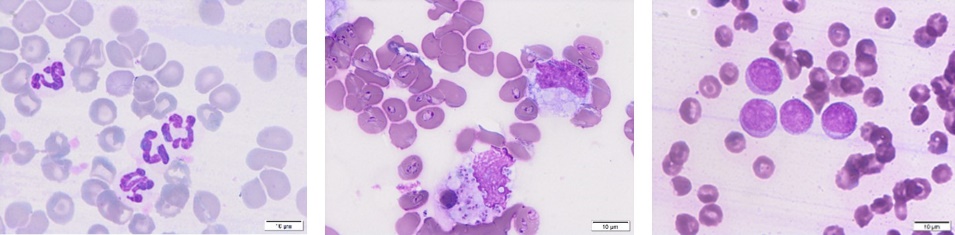 Катедра за патолошку физиологију, Факултет ветеринарске медицине Универзитета у БеоградуПоштоване колеге,Катедра за патолошку физиологију је организовала курс из области хематологије 07. и 08. 09.2019. године који је подељене у 4 дела. Kратак опис радионица је дат у дaљем тексту.1) Мануелно одређивање основних параметара крвне слике2) Одређивање и тумачење леукограма3) Дијагностика регенеративне и нерегенеративне анемије4) Шта све треба да знам о тумачењу параметара крвне сликеКурс састављен из 4 радионице је одобрен од стране Научно-наставног већа Факултета ветеринарске медицине Универзитета у Београду и бодован је од стране Ветеринарске коморе Србије са 2 бода по сату (укупно 8 бодова по свакој радионици што износи 32 бода за курс из хематологије). Уколико сте заинтересовани за едукацију из области хематологије можете се пријавити путем линка http://form.vet.bg.ac.rs.Предвиђен број полазника курса је четрнаест (14). Сваки полазник има могућност самосталног рада на микроскопу током трајања радионице.Цена курса износи 20.000,00 динара. У цену је урачунат ПДВ. Уплату можете извршити на жиро рачун Факултета 840-1825666-41 са позивом на број 223.Место одржавања: Вежбаоница Катедре за патолошку физиологију, физиологију и биохемију.Предвиђени датуми одржавања радионица:Уз колегијални поздрав,др Милица Ковачевић Филиповић, професор (контакт тел: 0638609456)др Француски Јелена, асистент (контакт тел: 063 378 386)Назив радионицеДатум ВремеХематологија  I07.09.2019. 9h-14hХематологија  II07.09.2019. 14h-18hХематологија  III08.09.2019. 9h-14hХематологија  IV08.09.2019. 14h-18hОснови хематологије I деоЦиљ прве радионице је да полазници науче да самостално одређују крвну слику:Методе бројања еритроцита и леукоцита у коморицама (метода важна и за одређивање броја ћелија у телесним течностима – асциту, синовијалној течности, цереброспиналној....).Начини израчунавања укупног броја ћелијаМетода одређивања хематокритске вредностиПрављење крвних размазаБојење крвних размазаОснови хематологије II деоЦиљ радионице је да полазници науче да разликују врсте леукоцита и да то могу да примене у дијагностици обољења:Прављење крвних размазаОдређивање укупног броја еозинофилних гранулоцита у коморициОдређивање релативне леукоцитарне формуле Израчунавање апсолутне леукоцитарне формулеРазликовање стресног од инфламаторног леукограмаТумачење панцитопенијеОснови хематологије III деоЦиљ примене наведених метода – одређивање типа анемије – корак ближе дијагнозиПрављење и бојење крвних размаза за бројање ретикулоцитаПрављење и бојење крвних размаза за бројање ретикулоцитаРазликовање агрегираних од пунктираних ретикулоцита код мачакаОдређивање релативног броја ретикулоцитаИзрачунавање апсолутног броја ретикулоцитаРазликовање ретикулоцита од еритроцита на крвном размазуПрепознавање нуклеисаних еритроцита на крвном размазу и интерпретација резултатаКорекција укупног броја леукоцита када се на крвном размазу уоче нуклеисани еритроцитиНачин интерпретације резултата код анемијаПрепознавање бабезије на крвном размазуОснови хематологије IV деоЦиљ радионице – примена крвног размаза и анализа крви у дијагнози специфичних обољењаПрепознавање бабезија у еритроцитимаКако утврдити постојање аутоимуне анемијеПрепознавање и правилна интерпретација морфолошких промене на еритроцитимаПрепознавање и правилна интерпретација морфолошких промене на леукоцитимаТумачење тромбоцитозе и тромбоцитопенијеМетоде разликовања аглутинације од руло формацијеДијагностика дисеминоване интраваскуларне коагулацијеМикрофиларемија: техника извођења модификованог кнотовог тестаМикрофиларемија: метода „висеће капи“ Тумачење панцитопеније